פרוטוקול אסיפה כללית – אגודת הסטודנטים והסטודנטיות בספירהישיבה נערכה בתאריך 23.11.22נוכחים:שני אטלי- י״ור עדי שלו- ס.יו״ריפעה בנדל- ועדאור מוזס- ועדאורין סביטהעדן מרכוסשחף לוירז אזולאיליאור לוי יובל שנטלבישיבה נידונו הנושאים הבאים: הודעה על עזיבה של קורל אברהם מהועד המנהל של האגודה וכניסה של עדי שלו לועד המנהל. לפי סעיף 18ד פוטר או התפטר חבר ועד מתפקידו באופן האמור לעיל ימונה או ימונו המועמדים הבאים בתור ברשימת המועמדים בבחירות שנערכו. לפי סעיף  20א לתקנון האגודה אחד מחברי הועד ישמש כס.יור.הצבעה על תקציב תשפ״ג של האגודה. החלטות:הוחלט פה אחד להצביע בעד תקציב האגודה. הוסבר כי התקציב נבנה יחד עם הועד המנהל. מצ״ב תקציב תשפ״ג של האגודה באתר האגודה. 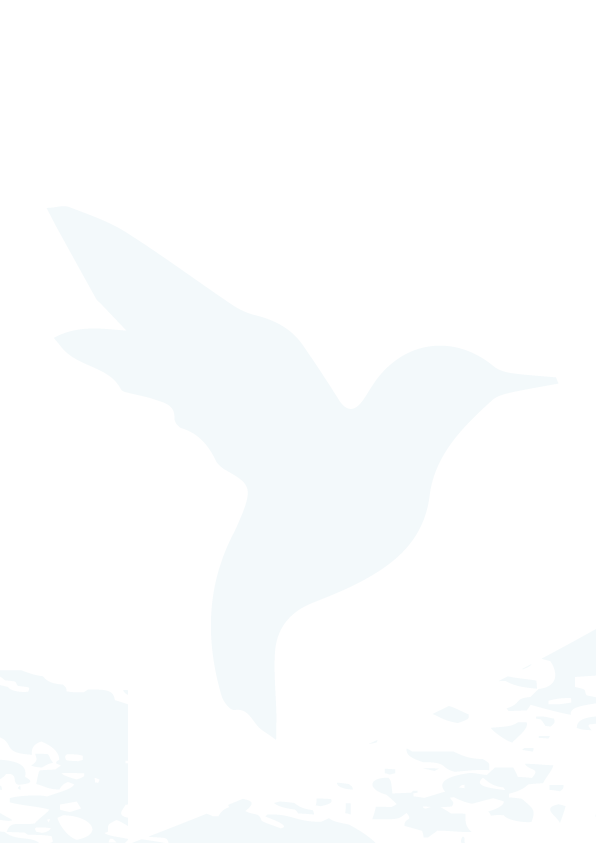 